ApstiprinĀTSKandavas novada Izglītības pārvaldes vadītāja K.ElksnīteIzglītības un kultūras iestāžu skolēnu teātru izrāžu parāde –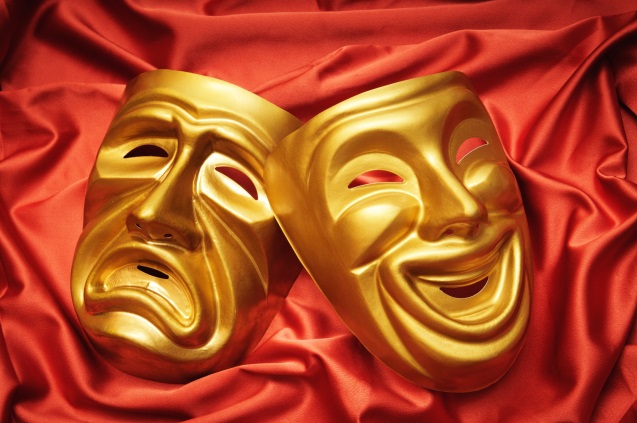 XI Starptautiskais bērnu un jauniešu teātru festivāls “...un es iešu un iešu!” Latvijas valsts 100gadeiNOLIKUMSMĒRĶI UN UZDEVUMI1. Veicināt bērnu un jauniešu talanta, prasmju un spēju izkopšanu teātra mākslas jomā.2. Nodrošināt skolēnu teātra spēles tradīcijas saglabāšanu un attīstību Latvijas skolu jaunatnes dziesmu un deju svētku procesā.3. Rosināt skolu teātrus tuvāk iepazīt latviešu dramaturgu darbus. 4. Apzināt un vērtēt skolēnu teātru kvantitatīvo un kvalitatīvo sastāvu, sekmējot katra teātra māksliniecisko izaugsmi un snieguma kvalitāti un veicinot pieredzes apmaiņu un labās prakses piemēru popularizēšanu.ORGANIZATORI   		Kandavas novada Izglītības pārvalde sadarbībā ar Kandavas novada izglītības iestādēm.DALĪBNIEKILatvijas izglītības un kultūras iestāžu skolēnu teātru kolektīvi, teātra pulciņi, studijas (turpmāk – teātri), kā arī kolektīvi no Lietuvas un Igaunijas.Dalībnieki ir atbildīgi par autortiesību ievērošanu saskaņā ar Latvijas Republikas normatīvajos aktos noteikto.NORISE1.posms - Teātra izrāžu sagatavošana un izvērtēšana skolās, novados un reģionos – līdz 2018.gada 26.martam. Kandavas novada teātru festivāls 7.martā plkst. 10:00.Norises vieta tiks paziņota pēc pieteikumu saņemšanas.Pieteikšanās 1.kārtai līdz š.g. 28.februārim sūtot elektronisku pieteikuma anketu uz e-pasta adresi jcnagla@inbox.lv2.kārtai konkursantus izvirza Kandavas novada Izglītības pārvalde.2.posms - Izrāžu parāde:2018.gada 20.aprīlī Valmieras drāmas teātrī,2018.gada 21.aprīlī Valmieras Viestura vidusskolā.2.kārtai konkursantus izvirza Kandavas novada Izglītības pārvalde.PIETEIKŠANĀS Pieteikšanās 1.kārtai līdz š.g. 28.februārim sūtot elektronisku pieteikuma anketu uz e-pasta adresi jcnagla@inbox.lv2. posmam - Līdz 2018.gada 28.martam VISC Interešu izglītības un audzināšanas darba nodaļas vecākajai referentei Dacei Jurkai uz e-pasta adresi dace.jurka@visc.gov.lv tiek nosūtīta pieteikuma anketa (pielikums) un video (mazo formu darbi līdz 30 min, lielās izrādes līdz 1h 30 min).2.kārtai konkursantus izvirza Kandavas novada Izglītības pārvalde.VĒRTĒŠANA1.posmā vērtē Kandavas novada Izglītības pārvaldes izveidota žūrija. 	2.kārtai konkursantus izvirza Kandavas novada Izglītības pārvalde.2. posmā:Teātra izrāžu sniegumu vērtē VISC izveidota žūrija 6 cilvēku sastāvā pēc šādiem kritērijiem:- dramaturģiskā materiāla izvēle (materiāla kvalitāte, materiāla atbilstība skolēnu vecumposmam un aktieru sastāvam);- režisora darbs (režisora ieceres mākslinieciskā realizācija, darbs ar aktieriem);- aktieru darbs ( organiska darbošanās, skaidra dikcija, kontakts ar klausītāju un skatuves partneri);- audiovizuālais noformējums (scenogrāfija, kostīmi, mūzika, komponentu atbilstība izvēlētā materiāla un iestudējuma stilistikai);- izrādes koptēls.	Viens žūrijas loceklis katram iestudējumam maksimāli var piešķirt 30 punktus.Katru kritēriju žūrija vērtē atsevišķi, piešķirot 0 – 10 punktus.		- izcili- 10;			- apmierinoši- 4;		- teicami- 9;			- vāji- 3;		- ļoti labi- 8;			- ļoti vāji – 2;		- labi- 7;			- ļoti, ļoti vāji -1;		- gandrīz labi-6;		- neatbilst kritērijiem-0		- viduvēji- 5;Vērtējums tiek iegūts, saskaitot visu žūrijas locekļu piešķirtos punktus un to kopējo summu dalot ar žūrijas locekļu skaitu.FINANSĒŠANA	No valsts budžeta 42.03 apakšprogrammas “Skolu jaunatnes dziesmu un deju svētki” daļēji finansē māksliniecisko un tehnisko nodrošinājumu un balvu iegādi.Dalībnieku piedalīšanos izrāžu parādē finansē pašvaldība vai iestāde, kuru dalībnieki pārstāv. Dalībnieku transporta izdevumus un ēdināšanu finansē pašvaldības, pašvaldību izglītības pārvaldes. Pasākuma organizatori var noteikt kolektīviem dalības maksu līdz 20 EUR.Kandavas novada Izglītības pārvaldes metodiķe Ieva Ozoliņajcnagla@inbox.lv 28329487 www.knip.lvPieteikuma anketaIzglītības un kultūras iestāžu skolēnu teātru izrāžu parāde –XI Starptautiskais bērnu un jauniešu teātru festivāls “...un es iešu un iešu!” Latvijas valsts 100gadeiPieteikšanās 1.kārtai līdz š.g. 28.februārim sūtot elektronisku pieteikuma anketu uz e-pasta adresi jcnagla@inbox.lvKolektīva nosaukumsIzglītības vai kultūras iestādes adreseTālrunis, e-pastsFestivāla dalībnieku skaits, t.sk. režisors un pavadošās personasIzrādes nosaukumsĪss izrādes apraksts+ foto (bukletam) ne vairāk kā 80 vārdiLugas autorsIzrādes režisorsIzrādes scenogrāfsIzrādes mūzikas autorsIzrādes garumsDarbojošos personu skaitsNepieciešamais uzbūves laiksVēlamais apgaismojumsVēlamā apskaņošanas tehnika, mikrofoni u.tt.Vēlamā izrādes spēles vietaVēlamais spēles laukuma lielumsRekvizītiKontaktpersonaDatums